2019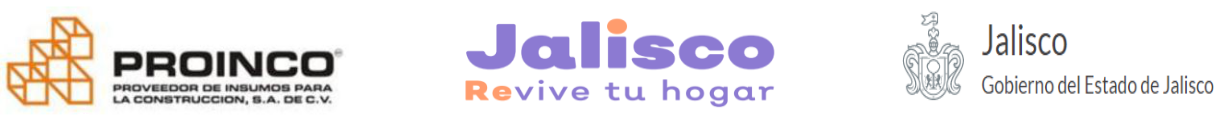 RELACION DE BENEFICIARIOS DE MATERIAL DEL "PROGRAMA JALISCO REVIVE TU HOGAR"SAYULA2019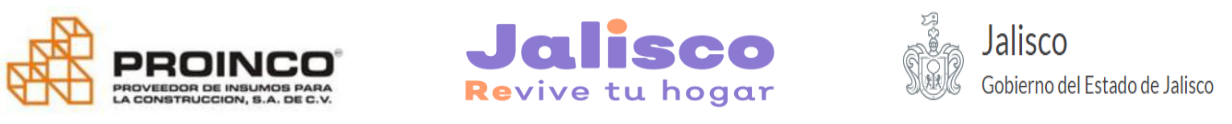 RELACION DE BENEFICIARIOS DE MATERIAL DEL "PROGRAMA JALISCO REVIVE TU HOGAR"SAYULA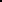 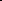 8#BENEFICIARIOFOLIOFOLIOCONCEPTOOBSERVACIONES1ACEVES DIAZ ANDRES11-082-0000111-082-00001CALENTADOR2ACEVES RODRIGUEZ HECTOR11-082-0000211-082-00002CALENTADOR3AGUILAR FAMOSO JUAN11-082-0000311-082-00003CALENTADOR4ALCANTAR PEÑA JOEL11-082-0000411-082-00004CALENTADOR5AVALOS ABAN MANUEL11-082-0000511-082-00005CALENTADOR6AYALA HERNANDEZ MIGUEL11-082-0000611-082-00006CALENTADOR7BEGINES FERNANDEZ ARTEMIO11-082-0000711-082-00007CALENTADOR8CALVARIO GOMEZ MARIA ALTAGRACIA11-082-0000811-082-00008CALENTADOR9CAMACHO LOPEZ JUAN11-082-0000911-082-00009CALENTADOR10CARDENAS RAMIREZ JOSE DE JESUS11-082-0001011-082-00010CALENTADOR11CEBALLOS DE LA CRUZ JOSE LUIS11-082-0001111-082-00011CALENTADOR12CONTRERAS ROJAS GUILLERMO11-082-0001211-082-00012CALENTADOR13CONTRERAS VILLALOBOS JESUS ARNOLDO11-082-0001311-082-00013CALENTADOR14CRUZ AGUILAR MARCOS11-082-0001411-082-00014LAMINAS15DIAZ CARRIZALES MAURA VICTORIA11-082-0001511-082-00015LAMINASNO COINCIDE FIRMA/SE ENVÍA FORMATO16DINERO HERNANDEZ GILBERTO11-082-0001611-082-00016CALENTADORNO COINCIDE FIRMA/SE ENVÍA FORMATOCORRECCIÓN DE NOMBRE / SE ENVÍA17ENSISO BARAJAS RAMON11-082-0001711-082-00017CALENTADORFORMATO18ESPIRITU RAMIREZ ABEL11-082-0001811-082-00018CALENTADOR19GALINDO PATRICIO JUSTINA11-082-0001911-082-00019CALENTADOR20GALINDO PATRICIO MARIA CRUZ11-082-0002011-082-00020CALENTADOR21HERNANDEZ GOMEZ VALENTIN11-082-0002111-082-00021CALENTADOR22HERNANDEZ JIMENEZ ESPIRIDION11-082-0002211-082-00022CALENTADOR23HERNANDEZ ORDUÑEZ CLAUDIA11-082-0002311-082-00023TINACO/ BAÑO24HERNANDEZ ORDUÑEZ WILIAM ANTONIO11-082-0002411-082-00024CALENTADORCORRECCIÓN DE NOMBRE / SE ENVÍA25IBAÑEZ CORTEZ MA DEL CARMEN11-082-0002511-082-00025CALENTADORFORMATOCORRECCIÓN DE NOMBRE / SE ENVÍA26IBAÑES ORDUÑES JUAN11-082-0002611-082-00026CALENTADORFORMATO27JUAREZ PEREZ SILVIA11-082-0002711-082-00027TINACO/ BAÑO28LARIOS GUZMAN ARNULFO11-082-0002811-082-00028CALENTADORFALTA COPIA DE INE29LARIOS SERRANO MA YOLANDA11-082-0002911-082-00029CALENTADOR30LARIOS SERRANO SILVIA EUSTOLIA11-082-0003011-082-00030CALENTADOR31LOPEZ BECERRA ERASMO11-082-0003111-082-00031CALENTADOR32LOPEZ ENCISO ROSA ODILA11-082-0003211-082-00032CALENTADOR33LOPEZ GUTIERREZ ADRIANA11-082-0003311-082-00033CALENTADOR34LOPEZ NILA BENJAMIN11-082-0003411-082-00034CALENTADOR35LOPEZ PARRA J. FELIX11-082-0003511-082-00035TINACO/ BAÑO36LOPEZ RODRIGUEZ OFELIA11-082-0003611-082-00036TINACO/ BAÑO37MAGAÑA ERNESTINA11-082-0003711-082-00037TINACO/ BAÑO38MANCILLA VELASCO DIONISIA11-082-0003811-082-00038CALENTADOR39MANZANO RODRIGUEZ GUILLERMO11-082-0003911-082-00039CALENTADOR40MARTINEZ RODRIGUEZ MARIA BEATRIZ11-082-0004011-082-00040CALENTADOR41MENDEZ LARA HUGO DANIEL11-082-0004111-082-00041CALENTADOR42MENDEZ RICARDO DANIEL11-082-0004211-082-00042CALENTADOR43MORALES ARANDA PEDRO11-082-0004311-082-00043CALENTADOR44OCHOA ALVARADO JOSE LUIS11-082-0004411-082-00044CALENTADOR45PRECIADO GARCIA CRISTINA11-082-0004511-082-00045CALENTADOR46RAMIREZ MUNDO ISIDORO11-082-0004611-082-00046CALENTADOR47RAMOS SANCHEZ FELIX11-082-0004711-082-00047TINACO/ BAÑO48REYNAGA SERRANO ELIZABETH11-082-0004811-082-00048CALENTADOR49RIVERA RAMIREZ HECTOR HUGO11-082-0004911-082-00049CALENTADOR50RODRIGUEZ JIMENEZ IXCHEL SAMARA11-082-0005011-082-00050TINACO/ BAÑO51RODRIGUEZ PADILLA ROSINA11-082-0005111-082-00051CALENTADOR52RODRIGUEZ PADRON MANUEL11-082-0005211-082-00052CALENTADOR53RODRIGUEZ RAMOS JUANA11-082-0005311-082-00053LAMINAS854ROSALES CANTERO DANIEL11-082-0005411-082-00054TINACO/ BAÑO8#BENEFICIARIOFOLIOFOLIOCONCEPTOOBSERVACIONES55SANCHEZ CARRASCO SALVADOR11-082-0005511-082-00055CALENTADOR56SERRANO GARCIA AURELIO11-082-0005611-082-00056CALENTADOR57SERRANO GARCIA ELVIRA11-082-0005711-082-00057CALENTADOR58TRILLO CRISTOBAL JUANA11-082-0005811-082-00058CALENTADOR59VALENCIA TORRES SARA11-082-0005911-082-00059CALENTADOR60VALENCIA VILLALVAZO MA TRINIDAD11-082-0006011-082-00060TINACO/ BAÑOCORRECCIÓN DE NOMBRE / SE ENVÍA61VARGAZ ENCISO ELIA11-082-0006111-082-00061CALENTADORFORMATO62VILLA ENCISO LUIS ARMANDO11-082-0006211-082-00062CALENTADOR63VILLALOBOS BONILLA MARIA MARGARITA11-082-0006311-082-00063TINACO/ BAÑO64VIZCAINO LOPEZ CRESENCIO11-082-0006411-082-00064CALENTADOR